 PLANINSTVO24.2.2003SMOTRI IN NALOGE GORNIŠKE VZGOJEGorniška vzgoja je nepogrešljiva in nenadomestljiva v šolski športni vzgoji.Izobraziti in vzgojiti mladega človeka, da bo šport razumel, kot posebno  vrednoto in si z njim bogatil življenje. –krepitev zdravja v vseh življenjskih obdobjih-prispevati k skladnemu, celostnemu razvoju mladega človeka. -oblikovati pri učencih pristen, čustven, spoštljiv in kulturen odnos do    narave, kot posebne vrednote.-pozitiven odnos do hoje v naravi, kot najcenejše in najbolj dostopne športne dejavnosti. -usposobitev za samostojno izletništvo, pohodništvo in gorništvo v kasnejših starostnih obdobjih.NALOGE: zmogljivost v hoji (otroci ne vejo koliko lahko hodijo)Veselje do hoje (spoznavanja, emocije in sociološka plat hoje)Izletniške točke (načrtujemo v obliki koncentričnih krogov) za mlajše otroke organiziramo krajše, lažje izlete v bližini bivališča; za starejše pa naj bodo izleti zahtevnejši ter organizirani na bolj oddaljene vrhove.Predajati naravovarstveno ozaveščenost (opozarjaj jih, na smeti)Podajaj znanje in veščine za večjo varnostPovezovanje z drugimi učnimi in vzgojnimi predmeti.Pomemben je osebni stik – vedenjski vzorci (otroci se morajo sprostiti) z našim vedenjem dajemo zgledZAKAJ GORNIŠTVO NA ŠOLIlogični razlog → ker je neločljiv del Slovenske kulturne dediščine, psihološke podobe,  narodne identitete strokovni razlog → vemo to delat od 1. leta do smrti. Ni potrebno nobenih težjih gibalnih sposobnosti. Najbolj učinkovita neformalna ekološka vzgoja (povezava z učitelji biologije, geografije, kulture…)Preventivno varstveni vidikObrambni vidik → v prejšnjih letih so OF čete dobro poznale naše pešpoti čez gozdove in planine in tudi zaradi tega so premagale nasprotnika. KOT DEL IDENTITETEGorništvo in narodni boj.Gore v slovenski kulturi in umetnostiMnožičnostSlovenija je Alpska dežela Metternichov absolutizem je še bolj pritiskal na Slovence in v Slovenskih gorah so Nemci gradili svoje planinske koče in nadelavali svoje planinske poti.PZS se je ustanovila 1893 letaTudi v hribih so se bili boji. Duhovnik Jakob Aljaž je kupil Triglav (to je bilo simbolično dejanje, s katerim je očuval najvišji vrh Slovenije slovenski)1918 smo prešli pod državo SHS; 1919 pa pod Kraljevino SHS (kasneje Jugoslavijo) takrat se je sprejel zakon, da noben tujec ne more biti lastnik zemlje na Slovenskem.Je neločljiv del Slovenske narodne kultureDel psihološke podobe Slovenskega naroda in del njegove identitete (prvi Slovenski igrani film je bil v kraljestvu zlatoroga) Je kulturna dediščina in vrednotaTriglav je simbol: Triglavski prijatelji, društva, čitalnice, grb OF, SLO.Nobena organizacija nima toliko članov kot PZS (okoli 100.000 zdaj jih je nekaj več kot 50.000 in ima tendenco padanja – v Evropi so rekli, da bo naša optimalna številka 35.000)TERMINOLOGIJAIZLETNIŠTVO to so kratki sprehodi (čas in razdalja hoje je krajša)POHODNIŠTVO zahtevnejši in daljši od izletovTURA napornejši večdnevni pohodPOPOTNIŠTVO lahko se izvaja v hoji, s kolesom, avtomobilom,…GORNIŠTVO / PLANINSTVO	→ planina: travnato porasel svet, navadno v gorah					→ Die Alpe – planina (napačen prevod)prvo društvo GORSKO DRUŠTVO TRIGLAVSKIH PRIJATELJEV 1872, to je bilo naše prvo društvo, vendar ga Avstrijci niso pustili ustanoviti (preveč politični program). Zato so šele 1893 ustanovili SLOVENSKO PLANINSKO DRUŠTVOALPINIZEM alpinistika; alpinizem je veda o Alpah (alpinski)Plezanje na vrhove in po stenah Himalajskega gorovja se imenuje Himalajizem. Pod PZS spadajo vodniki amaterji, profesionalci – gorniki, plezalci – alpinisti in GRSAlpinizem (veda o Alpah) > alpinistika (plezanje, dejavnost v steni)MED DRUGIMI ŠPORTNIMI ZVRSTMIJe del identitete in psihološke podobe Slovenskega narodaJe več kot šport, je vir etičnih, estetskih in duhovnih vrednotDel aktivnosti v naraviJe način ekološke vzgojeIma naravne pogoje za delovanje in razvojsodi v vrh vrednotnih lestvicfilozofski razločekspecifičnost PZS množičnost vzgajanjaohranja osnovno telesno zmogljivost in je cenenoizpolnjuje merila za prioritetno vrednotenje športnih zvrstiFILOZOFSKI RAZLOČEK Humanistično pojmovanjeRezultat – udeležbaSelekcija – vsiVzpodbuda – udeležbaPravila – vsak po svojePrimerjava – brez primerjaveVsi so dobrodošli in to povsodDarwinistično pojmovanjeNajvažnejši je rezultatPrednost boljšimVzpodbuda – tekmaUpoštevamo pravila in predpiseDosežki se med posamezniki primerjajoORGANIZIRANA PONUDBA PRI NAS160 koč7000 km označenih poti140 Planinskih društevza vse te stvari je treba skrbeti → MARKACIJSTI čistijo poti in rišejo markacijeprva označena pot v Sloveniji je bila na Donačko goroPD mora skrbeti za poti, koče,… PD so oproščeni davkov in se sami vzdržujejo. Hrana je v kočah dražja (od tu dobijo PD denar za preživet) pa še vse  stroške prevoza na višino je treba plačevat.PD mora imeti	 → plezalni odsek		 → mladinski odsek		 → članeenkratni izleti (100 Žensk na Triglav,…) 			imajo negativen predznakgorniške šole (mladinska komisija,…)spominski ali tradicionalni izleti gozdne učne poti (na čes jih imajo gozdarji)			imajo pozitiven predznakstalne akcije (vezne poti, ciciban planinec,…)slovenska planinska pot – vezna potevropska pešpot – mednarodna pot3.3.2003VZORNO ORGANIZIRANJE GORNIŠKE VZGOJE NA ŠOLIOBVEZNI PROGRAMdva športna dneva namenjena izletomsmiseln progam od 1. do 8. razreda (1.-9. devetletke) osnovne šole in od 1. do 4. letnika srednje šolemora biti fiziološko učinkovit, poučen, prijeten, zabavenvključiti moramo vsebine, ki bodo uresničevale vse naloge gorniške vzgojeprogram izletov uresničujemo z vezno potjo - tranzverzalo (če je to le mogoče)podlaga za izobraževalno zasnovo je v učnem načrtu in planinski šoli PZS-jaINTERESNE DEJAVNOSTIgorniška interesna skupinapovezava s foto, likovno in naravovarstveno skupinooglasna deska s fotografijami, obvestililastno glasiloNALOGE VODNIKAPodroben načrt organizacijePodajanje informacij o opremi, poteku izleta in prehraniPoznati mora število udeležencev, jih nadzorovat, skrbet za njihovo varnostHodimo le po poznanih potehPripraviti mora tehniko in taktiko pohoda, podat mora navodila udeležencemVarovanje! Pohod mora potekat brez tveganja (ni mogoče vedno vsega zavarovat! Če cela pot drsi in zato delamo vrvno ograjo bomo namesto 3h porabili 9h.)Nikoli ne sme zapustiti skupineVaruje naravo in daje zgled skupiniUpošteva kodeks Slovenskih gornikovVzdržuje red v koči in vpiše skupino v vpisno knjigoJe vedrega razpoloženja med in po pohoduS seboj ima prvo pomoč (jo zna uporabljati)Stalno izpopolnjuje svoje znanje in ga posreduje drugimEkologija (ne meče papirčkov po tleh)PRAVILA ZA ORGANIZACIJO IZLETA-Nezahtevni razredni izlet mora imeti 2 spremljevalca na 25 do 35 otrok (prvi in zadnji sta na vidni razdalji)-Sredogorje → na vodnika 10-15 udeležencev, pozimi pa 8-10-Visokogorje → na vodnika 10 udeležencev (odvisno od poti) po plezalnih poteh je razmerje 1-3 otrok na vodnika (za vse zelo zahtevne ture)NEVARNOSTITerenVreme		objektivne nevarnostiNeznanjeSlaba priprava			    subjektivne nevarnostiNeubogljivost				Napačno ravnanje vodnikaODGOVORNOSTMORALNA: kodeks planincev PRAVNA: kazenska in odškodninskaMalomarnost: zavedna in nezavednaVodja je neformalen ali naključen Tudi, če se še kdo priključi si odgovoren zanj (če pride kdo nenapovedano)Zakaj te lahko tožijo:smrt iz malomarnosti (udeleženec je padel v prepad, ker mu nisi rekel, da se mora privezati)huda telesna poškodba iz malomarnosti (na poti drsi – vodnik ni opozoril na to, en pade in si zlomi nogo)povzročitev splošne nevarnosti (greš po brezpotju ne da bi to načrtoval)zaradi hudega kaznivega dejanja lahko greš v zapor, zaradi povzročanja splošne nevarnosti pa se zahteva odškodninska in poklicana odgovornost.DEJANSKI VZROKI IN POSLEDICE-PRIMARNI VZROKI-SEKUNDARNI VZROKIzdrs (posledica)…vzrok → mokra tlapod vzrok moraš napisati zakaj se je zdrsnil, ne pa ''zdrs''OPREMANujna – obveznaZaželenaPo izbiriOBVEZNA OPREMASKUPNA OPREMAIma jo organizator ali odgovorna osebaTEHNIČNA OPREMA				PRVA POMOČ-plezalni pas						-sterilna gaza-plezalna vrv						-škarje, pinceta-klini							-razkužilo-kladivo						-aspirin, andol-vponke z matico					-dolchalax (piki žuželk)-cepin → dereze					-antibiotikov ne dajamo (veliko otrok je alergičnih)Ustrezna oprema je pogoj za varnost in udobjeSeznam opreme je odvisen od: -zahtevnosti in trajanja ture				-letnega časa				-vremenskih razmer in napovediOSEBNA OPREMAnahrbtnik (cena je odvisna od: kvalitete materiala in znamke)čevlji morajo biti:  -visoki, ker le tako ščitijo gleženj (obstajajo tudi nizki čevlji, ki so odlični za manj zahtevne poti, oz. če si zvineš nogo so to edini planinski čevlji, ki jih lahko obuješ)		-imeti morajo podplat s profilom in petonogavice: visoke – gležnjavke (lahko tudi gamaše)spodnje perilo, srajce, puloverji naj nebi bili iz bombaža, ker ta vpije vodo in jo zadržuje, nas hladi.Anorak, vetrovne hlače, pelerinaPokrivalo (proti soncu in proti mrazu)Rokavice (iz kuhane volne)Palice (smučarske pozimi, pohodniške poleti)V prvi pomoči je dobro imeti tudi zaščitno odejo – ''alufoljo''Sončna očalaSvetilkaŽepni nožŠivalni priborToaletni papirDODATNA OPRMAVeč vrvicČeladaBivak vrečaDereze + cepinPuhovkaTURNO SMUČANJESmučarska oprema (smučarski komplet, turnosmučarski čevlji, smuči s turnosmučarskimi vezmi, palice s širokimi krpljicami)Nahrbtnik za smučanjePsi – kože za vzpenjanje in srenači - mačkiLavinska žolna in lavinska vrvica (na sebi in ne na nahrbtniku)LopataSondaMaže za smučiRezervne krpljice* RAZDELITEV OPREME PO KRISTANU10.3.2003PRIPRAVA IZLETAPsihična → vzpodbuda, zanimanje, propagandaTelesna  → delno psihično, hoja, postopnostTehnična → oprema, varovanjeVsebinska → moramo poznat oz vedet kam gremo, kaj bomo počeli, kaj povedali otrokom, . . . Organizacijska	→ načrt, smer, čas→ prevoz (kje in kdaj startamo, kdaj se vrnemo,…)→ stroški (to je danes vse bolj pomembno, prikazat jih moramo točno)→ razpis (kdaj bo zbor, odhod, propaganda,…)→ prijave, sodelavci – kdo vodi, kdo je pomočnik→ rezervacija prenočišč, prehrane→ sestanek (navodila, oprema) skušamo ugotovit predznanje udeležencev→ priprava udeležencevNAČELO POSTOPNOSTI → BIVAKIRANJE-Šotorjenje-prenočevanje v staji, na seniku in podobno-prenočevanje na prostem, v votlini, pod drevesom, skalo-prenočevanje v steni, na polici, pod previsom, v votlini, v mreži-prenočevanje poleti, jeseni, pozimi-prenočevanje v dolini, sredogorju, visokogorjuOPREMA IN POSTOPKIUIAA je izdala 10 pravilVedno mora biti prostor še za zaščitna očala, rokavice, kapo, bivak vrečo, rezervna oblačila, svečo in vžigalice, baterijsko svetilko in prvo pomoč.Načrtovano bivakiranje pripravimo pred turo, bivakiramo lahko v dolini (pod steno), v steni ali na gori. Od tega in letnega časa je odvisna količina in kakovost opreme, ki jo vzamemo s seboj. Osnovna ali obvezna oprema je: izolacijsko ležišče, spalna vreča, bivak vreča ali majhen in lahek šotor, kuhalnik, posoda, hrana, voda (če je ni v bližini oz ni snega), rezervna oblačila (majce, dolge hlače, jakna,…) in nogavice, vetrni komplet,… kapa za spatIZBIRA KRAJAKraj mora biti dovolj velik, suh, zaščiten pred vetrom in padajočimi kamenjem – plazovi, voda. Ne, da se zbudiš v malik, ker je ponoči deževaloDovoliti mora spanje, kuhanje, stranišče, odpadke,…NE NAČRTOVANO – PRISILNO BIVAKIRANJE-napačna ocena ture, nepredvidene težave-izberemo kraj pred temo-ohranimo mirno kri in začnemo z urejanjem-preoblečemo se v suho obleko (oblečemo vse, kar imamo)-zavarujemo se pred zdrsom-jemo in pijemo (ne kadimo in ne pijemo alkohola)-če nas zebe se stisnemo v gručo-če nas ne zebe zaspimo, če nas zebe ne smemo spati-prisotno mora biti pozitivno mišljenje, veselo vzdušje,… ne izgubit volje in upanja-psihološka pripravapomembno je, da ohranjamo toploto. Če ne gre drugače lahko vlomimo tudi v kočo ali vikend. To raje ne17.3.2003PLEZANJEEna od oblik naravnega gibanjaUporaba v športu: športno plezanje in alpinizemGibanje pri katerem se poleg nog uporabljajo tudi roke (razvijajo silo potrebno za ohranjanje položaja in napredovanja ali pa služijo le za ohranjanje ravnotežja.)Oblike – zvrsti plezanja:Prosto in tehnično plezanjeSkalno in ledno plezanjePlezanje v nižinah – sredogorju in visokogorjuPlezanje z varovanjem in brez varovanjaPlezanje z varovanjem z vrvjo z vrha – top roup in od spodajPlezanje z v naprejšnjim (športnim) nameščanje varoval (plezanje naprej)Plezanje kratkih in dolgih smeriTekmovalno in ne tekmovalno plezanjePlezanje na umetnih in na naravnih stenahPlezanje v zaprtih (dvoranah) in odprtih (narava) prostorihŠPORTNO PLEZANJE Je del prostega plezanjaProsto plezanje v dobro zavarovanih skalnih smerehPozitivne lastnosti (zakaj):-Malo opreme, poceni, ne ovira svobode gibanja-Primerno za otroke-Primerno za tekmovanja-Kratkotrajno in nezahtevno izobraževanjeOblike športnega plezanja:BALVANSKO športno plezanjeKLASIČNO športno plezanjeŠportno plezanje V VISOKIH STENAHZnačilnosti tehnike in udeležencev:Ne zahteva posebne telesne višine (moški 175 cm, ženske 160-165 cm)Ključna dejavnika uspešnosti sta predvsem relativna moč prstov in rok, ter tehnika (občutek za gibanje)Zahteva izpiljeno tehniko (prilagajanje in uporabo tehničnih prvin glede na spreminjajoče znanje in notranje pogoje)Dobra tehnika pomeni manjšo porabo moči, ki je najpogostejši razlog za padec (lokalna mišična izčrpanost)Športno plezanje poteka brez neposrednega nasprotnika (fizičnega kontakta z njim), zato je primerno za mirnejše ljudiŠportno plezanje zahteva in razvija doživljanje naraveSimbolika cilja (doseči vrh smeri): jasnost, naravnost, trajnost, nagrajena vztrajnost in odločnost, premagovanje strahu, zaupanje partnerjuŠPORTNO PLEZANJE V ŠOLAHŠportno plezanje v učnih načrtih:- plezanje del rednega dela ŠVZ (zelo draga oprema za športno plezanje: plezalna stena, varovala, pasovi,… zato bomo zelo težko to stvar organizirali, če vseh teh stvari še nimamo)- športno plezanje je lahko eden izmed izbirnih športov- v vseh novih športnih dvoranah je tudi plezalna stena. S stenami je opremljeno tudi 18 CŠOD dobra možnost za seznanjanje otrok s športnim plezanje, še posebej če v naši telovadnici in bližnji okolici ni te možnosti.Sistem izobraževanja učiteljev ŠVZ- osnove ŠP (ne omogoča samostojnega vodenja vadbe) – to imajo vsi študenti FŠ- ŠP samostojna smer na FŠ- ŠP ena od vsebin pri smeri Gorništvo z aktivnostmi v naravi- 2 seminarja permanentnega izobraževanjaOsnovna oprema in naprave:- mala stena: primerna obutev in magnezij- velika stena: vrv in pripomočki za varovanje in spuščanje (osmica, zaviralna ploščica, gri - gri, reverso,  vponke, vrv, plezalni pas)- v naravnih stenah: oprema za nezavarovane smeri (zatiči, metulji), lahka čelada, oprema za nadelavo novih smeri (vrtalni stroj)Vsebine vadbe:- osnove tehnike plezanja na mali steni in top rop na veliki steni.- osnovne tehnike varovanja in spuščanja plezalca- pomožne tehnike- …ŠPORTNO PLEZANJE V DRUŠTVIHOrganiziranost ŠP v društvih in zvezah:ŠP v Sloveniji v planinski, alpinističnih in plezalnih društvih (40), ki se združujejo v PZS. Pri njej je komisija za ŠP, ki skrbi za reprezentance (naši plezalci so zelo uspešni imajo konstantno dobre rezultate), organizacijo tekmovanj, vzgojo trenerjev,…Sistem izobraževanja:- aktivni udeleženci: pripravniki, ŠP plezalci- trenerski kader: inštruktorji, trenerji, trenerji 1. razreda, diplomirani trenerji na FŠ- sodniki, postavljalci in opremljevalci smeriTekmovalni sistem:Na državnem nivoju je vsako leto prvenstvo (5 tekem, 6 starostnih kategorij od cicibanov do članov). Vsaki 2 leti so kontinentalna in svetovna prvenstva.TEHNIKADelitev tehnikeDelimo jo na osnovne stenske oblike: plošče, zajede, kamini, razi, previsi in strehe. Vsaka stenska oblika zahteva specifično tehniko.OSNOVNA TEHNIČNA PRAVILAŠP je tehnično zahteven šport (glavna pravila)Pravilo treh opornih točkTežo telesa naj nosijo noge, roke le stabilizirajo položajPlezaj smeri, katerih imaš toliko rezerve, da ne padešTelo naj bo od stene odmaknjeno toliko, da boš imel dober pregled nad stopi in oprimki (v položnih stenah smo navpično nad oporno točko) tako povzročamo več trenja in imamo boljši pogled nad oprimkiČe je možno ne segaj po oddaljenih oprimkih, ker s popolnoma raztegnjenim telesom težko napreduješ. ročica: mišica, če je raztegnjena nima toliko močiNe skači po oprimkih, plezaj statično, ohranjuj ravnotežni položaj (plezanje nog in telesa)Plezaj reverzibilnoOSNOVNI TEHNIČNI PLEZALNI ELEMENTITehnika oprijemanjaTehnika stopanjaTehnika plezanja v položnih ploščahTehnika plezanja v odprti steniUvod v ostale oblike: zajede, kamini, strehe, poči,…OCENJEVANJE TEŽAVSubjektivno, temelji na primerjavi različnih smeri. Oceno ponavadi predlaga 1. plezalec ali avtor smeri; ponavljalci jo lahko popravijo.Imamo več ocenjevalnih lestvic, vse so navzgor odprte.-UIAA: I., II., III., …-francoska: 1, 2, 3, 4a, 4b,…-ameriška: 5.1, 5.2, …-fortinblevska: (podobna francoski)- angleška: ločene ocene za splošne in tehnične težavev Sloveniji in večini Evrope se uporablja UIAA in francoska lestvica. Zdravi začetniki plezajo top rope običajno med III. In V. UIAA.NAČINI VZPONOVNa pogled – vzpon v 1. poskusu v nezavarovani smeriFlesh – vzpon v 1. poskusu s tem, da predhodno opazujemo smerZ rdečo piko – vzpon po predhodnih neuspešnih poskusih ali prehodnem tehničnem vzponuTop rope – z varovanjem z vrhaVse prosto – v primeru padca plezalec nadaljuje s plezanjem od zadnjega varovala naprejETIKA PLEZANJARazlogi → odnos do narave	→ odnos do domačinov in lastnikov zemljišča	→ odnos do drugih plezalcev na plezališču	→ odnos do konkurentovPravilaLeave no traces – ne puščaj slediNe plezaj na mestih in v času prepovedi plezanjaKampiraj in parkiraj, kjer je določenoNe uporabljaj ne uhojene poti (v Paklenici lahko naletiš na kakšno mino, drugače pa uničuješ vegetacijo)Ne uničuj rastlinstva, živalstva, sten, oznak, tabelNe povzročaj hrupaOdnesi svoje in tuje odpadke Na stran hodi proč od poti, domačij, vodeV nesreči pomagaj, začetnike opozori na napakeUpoštevaj lokalna pravilaNe plezaj v projektih (smeri, ki še niso osvojene)Ne spreminjaj razčlemb (odlamljati oprimkov,…)Označene oprimke za sabo počistiNe zasedaj smeri in prostora pod njimiOdkrito poročaj o svojih dosežkihNe kradi vponk, ploščic, kompletov,…Če najdeš gnezdo opozori še ostale (se odmakneš in pustiš živali v miru)Kampiraj in kupuj v bližini plezališča24.3.2003PRIPRAVA OTROK NA GORNIŠKO DEJAVNOSTGorniška vzgoja je del splošne vzgoje in izobraževanja-pri rednih urah moramo predstaviti opremo, kako pravilno vstavimo stvari v nahrbtnik, vozli,…-pri športnih dnevih, planinskih skupinah in v šoli v naravi pa jih pripravljamo na hojo.Kaj ljudi privlači v gore? Na teh stvareh moramo slonetPRIPRAVA NA IZLETTelesna priprava (hoja, tek,… nekaj kar spominja na hojo – premikanje. Lahko naredimo kak izlet v sredogorje)Tehnična priprava in oprema (preizkus opreme, seznanjanje z alpinističnimi veščinami, vrvna tehnika,…)Vsebinska priprava (dopolnjevanje pouka, povezovanje športnih vsebin z drugimi predmeti)Organizacijska priprava (priprava vsega,  kar se bo dogajalo: kam it – cilj, prevoz, prehrana, prenočevanje, stroški, razpis,…)Psihična priprava (motivi)KAJ VODI LJUDI V GOREOdkrivanje domačih in tujih goraGospodarski motivi – korist (rudnine, pašniki, gozdovi)Narodni in politični motiviZagon gorništva v Sloveniji so Slovenska planinska društvaNevarnost in sreča – veselje rasteta na istem stebru. Meja med pustolovščino in tveganjem je včasih zelo tanka.Čustveno, romantična ali estetsko hedonistični motivi (slikanje, fotografiranje, pesnjenje, uživanje v lepotah)Zdravstveni motiv (gibanje v naravi, sprostitev) to je protiutež hitremu mestnemu življenju.Športno storilnostni motiv (športni dosežek, uspeh, premagovanje samega sebe)Želja po dogodivščinah (tveganje, nevarnost, obvladovanje negotovosti)Želja po uveljavljanju (postati slaven, opraviti pogumno dejanje)Želja po kompenzaciji (nadomestilo za neuspehe iz vsakdanjega življenja)Želja pa identifikaciji (veselja nad samim seboj, pozitivna samopodoba – tu ni poražencev)Beg – umik v svet tišine, v samoto, umik pred težavamiSocialni motivi (zabava in razvedrilo v družbi)ZAKAJ	→ Naravne lepote 66,1%		→ zdravstveni razlog 10,3%		→ tišina 8,6%		→ z lastno močjo premagati ovire, nekaj doseči 5,4%		→ druženje 5%glede na starost se motivi malo spreminjajo…pod 20 leti → 1. estetsko 60% - 2. Športna storilnostmed 20 in 50 letom → 1. estetsko___% - 2. umik v svet tišinenad 50 letom → 1. estetsko 80% - 2. zdravstveni motivZAKAJ HODIJO OTROCI V GORE→ naravne lepote 69,6%→ dogodivščine 10,1%→ želje po uveljavljanju 4,3%Izlet moramo pripraviti tako, da bo primeren starostni skupini. Mlajše otroke treba opozarjat na vse lepote. Gora sama po sebi ni vabljiva (razen Triglav), bolj so zanimive druge stvari (razne zanimivosti, plezanje,…) motiv lahko postane tudi pridobivanje žigov.Vsak izlet v gore mora biti:fiziološko učinkovit (ne pretežek, da otroci nebi hoje zasovražili, ne prelahek, da se ne bodo dolgočasili.zanimiv in poučen (uporabimo znanje iz pouka in gorništva)zabaven in prijetenPOŠKODBE ZARADI MRAZA – KRIOTRAVMESplošne → podhladitev HIPOTERMIJALokalne → ozebline PERNIONUS	  → zmrzline CONGELATIONESOZEBLINELahko nastanejo tudi, ko je temperatura nad lediščem (+°C), če smo takim temperaturam izpostavljeni dalj časa (več kot 12 h) → če je temperatura pod 10°C in ni mišične aktivnosti.ZMRZLINEKo je temperatura pod -4°C, suh zrak in smo temu izpostavljeni nekaj minut do ur.Če piha veter se čas - hitrost zmrzovanja poveča za 6 do 10 kratZmrzovanju telesnih tekočin pravimo NEKROZAPoznamo površinske in globinske zmrzline.Dan danes ni te nevarnosti, masovno pa so bili ogroženi vojaki v 1. in 2. svetovni vojni, ki so ležali v strelskih jarkih.Poznamo 4 stopnje zmrzlin:stopnja: oteklina, srbi, omejena gibljivost sklepov. Za se pozdravit rabimo 1-4 dnistopnja: na koži nastanejo mehurji z bistro tekočino v roku 6-10 ur po izpostavljenosti mrazu. Za se pozdravit rabimo 10-14 dnistopnja: cianoza, nekroza, hemoragična tekočina v mehurjih (mehurji so polni tekočine; barve krvi), motena je senzibilnost in gibljivost. Zdravi se 3-6 tednov.stopnja: gangrena, zmrznjen del je potrebno odrezat (ker je zmrznjeno)najprej odmrejo manj življenjsko pomembni deli (ušesa, prsti na nogah, rokah, nos, kolena, moški spolni organ…)Pri 2. in 3. stopnji je pomembna sterilnost povojev.ZDRAVLJENJE-čim prej v bolnico-ogrevanje: najprej ogrevamo telo v topli vodi (36-42°C) od 15 do 30 minut. To naredimo 2x dnevno (je zelo boleče)Kristan pravi: damo prizadet del v hladno 6°C vodo in dolivamo toplo vodo tako zvišamo njeno temperaturo za 5°C vsakih 5 minut. To delamo vse dokler ne pridemo do 40°C.-imobiliziramo z opornicami-pomagajo fizio terapija in hidro terapija, ker povečujejo prevodnost krvi.-vazodilatatorji (širijo žile in povečujejo prevodnost krvi)-blokada simpatika (s tabletami proti bolečini)-antikoagulatni (preprečujejo strjevanje krvi)Zmrzline se zdravi v Barokomori, kjer poškodovanec diha zrak pod pritiskom. Kisik se utira v tkivo, s tem povečuje pritiska in pospešuje zdravljenje (na isti način se zdravijo tudi opekline in zastarele poškodbe). Za zavarovalnico omrzlina ni poškodba zato je potrebno zdravljenje plačati iz lastnega žepa.HIPOTERMIJA – PODHLADITEVSesalci smo bolj tropske živali in zato moramo toploto vzdrževati-metabulizem, hrana mora biti ustrezna-subkutana (maščevje pod kožo) in ekstrakutana izolacija, sistem termoregulacije (vedenski, avtonomni) stabilne temperature telesnega jedra-homeotermija – nastajanje in odvajanje telesne toploteavtonomna termoregulacija → drgetanje				→ znojenjekritična temperatura telesnega jedra je + oz - 0,7°C (če nam temperatura zraste oz pade za 0,7°C)nastajanje toplote: z drgetanjem. VO2/l = 4,8 kcal (maksimalno lahko metabulizem povečamo za 7x od tistega, ki nam se kaže → 30-26°C izhlapevanje 1l = 580 kcal)*VEDENJSK TERMOREGULACIJA – termoaferentna*Vzroki za podhladitev:Klinična slika podhladitve: znižana temperatura telesnega jedra			Zmanjšane funkcije metaboličnega sistema			Dehidracija			Hipoglikemija			Disfunkcije encimskega sistemaHipoksija tkiv (večja odvisnost od anaerobnega metabolizma) metabolična acidozaDisfunkcija ledvic zaradi elektrolitskega ne ravnovesjaNapačno ogrevanje vodi v smrt. Ogrevati moramo v kontroliranih pogojih. Telo se ne sme ogreti za več kot 1°C na uro.Naš cilj na terenu (če nimamo zdravnika) je preprečevanje nadaljnje podhladitve, imobilizacija ponesrečenca in prevoz v bolnišnico.Afther drop → tudi v bolnici lahko umre pa naredijo vse prav, on pa se vseeno ohlaja do smrti.Srce odpove zato, ker namesto da bi se krčilo začne drgetat.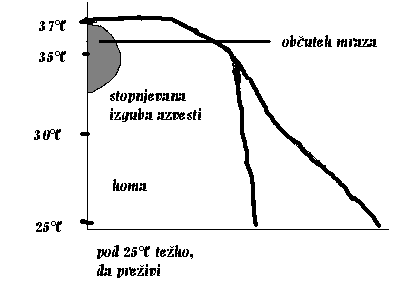 temperatura telesnega jedra: → zmedenost, dizorientacija, motnje spomina33-30°C → izguba zavesti27°C → koma31.3.2003TURNO SMUČANJEturno smučanje – duhovna varianta smučanjahoja in tek, izlet na smučehje gorniško dejanjePoznamo še alpinistično smučanje, turnosmučarski rally, heliskiing (s helikopterjem)1895 leta so bili prvi zametki turnega smučanja v Sloveniji z pohodom Ljubljana – Šmarna gora – Medvode.Oprema (smuči, turnosmučarske vezi, turnosmučarski čevlji, psi – kože za vzpenjanje, srenači - mački, palice s širokimi krpljicami.)Nevarnosti: vrsta snega, mraz in veter, opasti in razpoke, megla, višinsko sonce, plazovi (pršni, tekoči in talni)VPLIV HOJEHodimo od rojstva do smrti. Je najbolj enostavno gibanje. Vprašanje je le, če lahko hojo uvrščamo med športe. Hoja vpliva na celotni človeški organizem:srcežiljedihalni sistemtelesna težagibalne sposobnostipsihološki učinkiOdvisno od količine in intenzivnostiPrednosti:Ni mrtve sezoneCenena dejavnostNajenostavnejša športna dejavnostZa vsa življenjska obdobjaNarava je športni objektVarna dejavnost (če upoštevamo pravila)Pri hoji dela 54 večjih in manjših mišic.Tudi pri hoji je priporočljivo uporabljati merilce srčnih utripov.Osnovni programstopnja: 20 min 3-5x tedenskostopnja: 25 min 3-5x tedenskostopnja: 30 min 3-5x tedenskostopnja: 35 min 3-5x tedenskostopnja: 40 min 3-5x tedenskostopnja: 45 min 3-5x tedenskoHoja ima vpliv na srcežilni sitem in na dihanje. S pomočjo hoje ohranjamo ustrezno zmogljivostno raven v gibanju, ki ga uporabljamo celo življenje. Krepi mišice spodnjih okončin in medeničnega obroča.V svoji osnovi je primerno tudi za ljudi, ki so preživeli srčni infarkt. Ti ljudje se lahko in se morajo čim več gibat, vendar gibanje ne sme biti preveč naporno zato hodijo na intenzivnosti 60% SU MAX. Na tej intenzivnosti začnemo tudi z vsemi vajami – prilagajanji, nabiranjem kondicije.kasneje od 9. stopnje preidemo na 70-80 % SU MAX7.4.2004PREHRANA V GORAHEnodnevne in večdnevne ture (odvisno za koliko časa gremo in koliko denarja imamo) primerno je jesti:	→energetske snovi (ploščico imamo lahko kar v žepu)			→tekočino – elektrolitsko ravnovesje (potrebujemo veliko tekočine)			→anorganske snovi (enolončnice)			→vitamini			→hrana mora biti lahka za nosit			→mora biti lahko prebavljiva			→vedno imej denar za topel obrok v koči (enolončnica)Na višini moramo piti več, okoli 5l na dan.Pijemo manjše količine pijače večkrat.TAKTIKA POHODAPostopki in načini za dosego cilja.Taktične prvine. Čas, tempo, razvrščanje udeležencev, odmoriČas: 	→ jutro	→ dan	→ nočZjutraj je vreme v gorah bolj stalno, zato začnemo s pohodi zgodaj zjutraj, celo ponoči. Še posebej pozimi moramo pri načrtovanju upoštevati, da so dnevi kratki (znoči se že ob 18).Tempo: Termoregulacija – ogrevanje in ohlajanje v tempu hoje. S tempom moramo preprečevati preogrevanje in naglo ohlajenje.Začetek hoje mora biti počasen, enakomeren, dihanje mora biti pri tem normalno, pogovorni tempo ali malo hitreje – ko smo že ogreti (glede na udeležence), tempo moramo vedno prilagodit najslabšemu hodcu.Skupina mora biti nedeljiva. Tempo moramo vodit tako hitro, da ne nastajajo luknje v skupini. Če nastane večja luknja, pomeni, da drugi del skupine vodi en slab hodec. Posledico so lahko: napačna pot, nezgoda,… zato moramo boljše hodce zamotiti z raznimi razlagami (da jim ne bo dolgčas) izjema lahko nastane samo zaradi varnosti, individualizacije in homogeniziranja skupin.Odmori:→ Kdaj: vsako uro, po 2-3 urah hoje naredimo daljši odmor→ Kje: na zaščitenem kraju, kjer je zadosti prostora za varen postanek cele skupine (ne na sedlu ali grebenu)→ koliko časa (odvisno od časa, ko so udeleženci bolj utrujeni so postanki daljši, drugače pa toliko dolgi, da se ne ohladimo. To je 10-15 minut)KATEGORIZACIJA GORSKIH POTILahke → hodimo ne da bi uporabljali rokeZahtevne → hodimo in si občasno pomagamo z rokami (2 oporni in občasno 3 oporne točke)Zelo zahtevne → hodimo in si pomagamo z rokami (3 oporne točke)Zavedati se moramo, da je vzpenjanje lažje od sestopa.Hoja in plezanje sta refleksna gibanja – gibalni stereotipiUdeležencem dajemo navodila, nasvete in povemo posebnosti glede na podlago po kateri se premikajo. Gibanje se spremeni če: so tla mehka, če je vejevje ob poti, glede na naravno razčlembo tal, melišče, skrotje, gladke plošče, klini in jeklenice, snežišča,…Med hojo izbiramo mehka tla, zaradi razčlembe tal hodimo najprej z očmi. Ko hodimo po melišču imamo skrajšan korak (zaradi drseče podlage bomo naredili dva koraka gor in en dol). Pri jeklenicah moramo strmet za tem, da je res samo en hodec na jeklenici med dvema klinoma.Pomembno je dihanje (skozi nos in usta sočasno), pri pomikanju po zahtevnejšem terenu pospravimo palice, ko se premikamo gor so palice krajše, dol pa daljše; pri sestopu bolje zavežemo čevlje, pazimo na gležnje (tresoča kolena zaradi utrujenosti), ko hodimo gor stopamo na prednji del stopal, ko hodimo dol pa na cela stopala oz bolj na pete.ŠOLA V NARAVITo je posebna vzgojno izobraževalna oblika. Bistvo je, da z otroci odidemo za nekaj časa v naravo, kjer se v posebnih okoliščinah in po posebnem vzgojno izobraževalnem programu nadaljuje smotrno pedagoško delo. Je večdneven integralen pedagoški proces.Osnovni in splošni – globalni vzgojno izobraževalni smotri:Izobraziti in vzgojiti mladega človeka za dejavno življenje v in z naravo, tako da bo naravo vgradil v svoj vrednostni sistem in tako vedno varoval naravo in našo kulturno dediščino.Delni smotri:čustveni, kulturen in spoštljiv odnos do naravepoklici povezani z naravozdravo, koristno in kulturno preživljanje prostega časasocializacija učencev – udeležencevred, pravila, prehrana, vedenjski vzorci, neformalni odnosi med učenci – udeleženciznanja in spretnosti za varnost in samozaščitobolj veselo otroštvoVzgojno izobraževalne vsebine:→ poučno in vzgojno→ gibalno in fiziološko učinkovito→ doživljajsko bogata→ ustvarjalna→ prijetna vsebinaVsebinski sklopi:športni vzgojno izobraževalni programredni pouk po izbranem naravoslovnem in naravovarstvenem programu (zemljepis, zgodovina, biologija,…) raziskovalni programkulturno -  umetniško izražanjezabavno in družabno življenjedopolnilni poukPRIPRAVA NA ŠOLO V NARAVIVsebinskaOrganizacijska (mi smo zadolženi za organizacijo prevoza, prehrane, opreme,…)Življenje in delo v šoli v naravi:vzgojno izobraževalni procesoglasna deskauradni zvočni signalstenski časopisodbor za posebne nalogeizjava zunanjih sodelavcevjutranja osvežitevmnogobojpočitek po kosiludrobne  vzgojne naloge – rdeča nitdelitev slabših in sposobnejših učencevproblematični učencivečerni nemir in zgodnje vstajanjeprva pomoč (velika škatla, moramo vedet kje je zdravstveni dom – telefonsko št.)vedenje v naraviodgovornost učiteljevdiplome in kolajnezaključna prireditev14.4.2003ČLOVEK – GOREAlpe 1200 km dolge, od Ligurskega zaliva do Panonske nižine. To je kraški svet, kjer voda ponikne. Znamenita je dolina Triglavskih jezer (krnska jezera in kriška jezera), kjer pa voda ne ponikne.Poznamo 5 stopenj odnosa ljudi do visokogorja:Alpe so ločevale plemena. Ljudje so se bali visokih gora, ker so mislili, da gor prebivajo demoni. Prvi, ki so razbili ta mit so bili Hanibalovi vojaki (podali so se nad Rim preko Španije, zato so morali prečkati Pireneje) 218 leta p.n.št. (50000 mož, 9000 konjenikov in 37 slonov)ljudje začnejo odkrivati koristnost narave. Uporabijo jo za skrivališča, pašnike, lov divjadi, izdelavo oglja, pridobivanja rude, nabiranja zdravilnih zeli.osvajanje vrhov v poznem srednjem veku:→ Alighieri D. leta 1311 šel na 1500m visoko goro→ Petrarca F. leta 1336 šel na 1912m visoko goro→ Leonardo da Vinci leta 1511 šel na 2556m visoko goroglavni motiv je čustveni odnos do narave, umik iz mesta, doživetja, ki se jih ne da opisati.razsvetljenstvo – estetsko doživljanje, čustven odnos do nje, umetnost:→ J. J. Rousseau (nazaj k naravi, kulturna vrednota, duhovno gibanje)→ Goethe (Bayron)osvajalci nekoristnega sveta → Mt. Blanc 4810m leta 1786 (Balmat in Paccard)avanturistični športni motivi:1857 – club Alpin of Great Britain1862 – Osterreicher Alpenferein1863 – Schweitzer alpen club1863 – club alpino di Torino – C.A. Italia1869 – Deutscher alpenferein1873 – Madžarska karpatna organizacija1874 – združitev OAV in DAV1874 – Club alpin Francois1874 – Hrvatsko planinsko društvo1888 – Primorsko planinsko društvo1893 – Slovensko planinsko društvo1895 – planinski vestnik (edina slovenska revija, ki še danes izhaja neprekinjeno)PRISTOPI1778 leta Triglav: Willontzer Lovrenc, Rožič Štefan, Kos Matija in Korošec LukaValentin Stanič naš prvi alpinist, ki je opravljal meritve z barometrom1786 leta Mt. Blanc: Balmat, Paccard1858 leta izdajo pravila in gorski vodnik (v Chamoniju je združenje 22 držav)1872 leta Ivan Žan (župnik) organizira društvo ''Triglavski prijatelji'' to pa je imelo preveč politični program zato ga Avstroogrska ne potrdi.1891 leta se začnejo uveljavljati Piparji: Hauptman, Korenčak, Škof 1893 leta ustanovitev PZS: prof. Fran Orožen in dr. Fran TominšekTRIGLAVSimbol1778 leta: Štefan Rožič, Matija Kos, Luka Korošec, Lovrenc Willontzer (prvi 4 Bohinci na Triglavu)1890 Ivan Bergic – Štrukelj je prvi preplezal S steno, vendar tega ni povedal, ker je tam lovil gamse.1945 Joža Čop in Pavel Jesih (preplezajo Severno steno – čopov steber 1200m stene) (Čop doma iz zgornje savinjske doline, preselil se je v Jesenice, kot železar, bil je v GRS, preživel je taborišče)1968 Čopov steber pozimi: Aleš Kunaver, Tone Sazorov, Stane Belak1961 Aleš Kunaver in Kazimir Drašler (sfinga)VIŠINSKA BOLEZENSplošna (HA) → 2700 – 4700 metrovSrednje visoke gore (VHA) → 4700 – 6000 metrovEkstremna višina (EXA) → nad 6000 metrovOdpornost proti višini je prirojenaVZROKIpomanjkanje kisikatlak zraka se spremeni (kisik se ne more normalno difundirat iz alveol v kri, ker je zračni tlak v alveol tu manjši in ni take razlike med tlakom v krvi in tlakom v alveoli)na morski gladini je nasičenost krvi s kisikom 95%, na višini 6000m pa le 71%. Vpliv vremena in oddaljenosti od ekvatorja (bolj ko smo odmaknjeni od ekvatorja, nižji je zračni tlak)Letni čas (nižji je zračni tlak pozimi)AKLIMATIZACIJAZgodnje spremembe→ pospešeno dihanje→ pospešeno bitje srca→ povečan pritisk tekočinKasnejše spremembe→ povečano število rdečin krvničk→ povečanje difosfoglicerata in mioglobina→ povečano število kapilarKo smo aklimatizirani se nam izboljša prenos kisika po krvnih celicah. Po 10 dneh smo 80% aklimatizirani, za 95% aklimatizacijo pa moramo počakat 6 tednov.Dihanje je pospešeno, zato izločamo več CO2, ledvice morajo izločiti več bikarbonata za vzdrževanje kislo-bazičnega ravnovesja.Vzroki, ki povečujejo rizik:hitrost vzponaspanje na višinibivanje na višinivelik napor brez hidracije in počitkadehidracija in nepravilna prehrana (maščobe in beljakovine)naravna danostOBLIKE VIŠINSKE BOLEZNIAMS → akutna gorska (višinska) bolezen: glavobol, slabo počutje, izguba teka, slabost, bruhanje, površinska otečenost, motnje spanja, cianoza. Proti bolezni pomagajo aspirini in razgibavanje (pij tablete ves čas med vzponom)Višinski pljučni edem HAPEVišinski možganski edem HACETromboflebitis (krvni strdki)Torej: → vzpenjaj se počasi→ splezaj visoko in spi nižje→ jej ogljikove hidrate→ pij veliko tekočineNa 7000m nam možganske celice odmirajo zaradi pomanjkanja kisika.GRAMOVA VREČA: podobna, kot suha obleka potapljača (človeka spraviš noter, zapreš in s pumpo umetno povišaš pritisk, zraven dodajamo še kisik za dihanje)-prenosna barokomora.VEČ  o višinski bolezni (del bodoče seminarske za gorništvo)5.5.2003EKOLOŠKA OZAVEŠČENOST2002 Mednarodno leto goracilji:Oblikovanje zavesti in posredovanje znanja s gorskih ekosistemih, njihovi dinamiki in delovanjuKultura in naravna dediščinaGorski naravni viriwww.mountains2002.orgmednarodna komisija za varstvo ALP – CIPRA 1952 Liechenstein (www.slovenski.cipra.org)v Sloveniji od leta 1999.ŠOLA → oblikovanje smisla in čuta za varstvo narave:-posredno na okolici šole-neposredno – obisk naravnih znamenitosti, parkov,…		-izleti, pohodi, športni dnevi, …		-bivanje v naravi, šola v naravi,…		-oblikovanje čustvenega, spoštljivega in kulturnega odnosa do naraveNaše naloge:→ bogatiti znanje in vedenje o naravi→ opozarjati učence na lepote narave, oblikovati estetska merila pri učencih→ preprečujemo onesnaževanje→ učimo se obnašati v naraviDejavniki okolja: družbeni in ekološkiObremenitev okolja lahko hitro preide v onesnaževanje okoljaVarstvo okolja – vsakodnevne človekove dejavnosti z naravnim okoljem – ekološko ravnotežje.Znanje o okolju in naravi – biološke vede (ekologija)Ožji pomen ekologije: biološka veda o odnosu rastlin in živali do zunanjega okolja in o medsebojnih odnosih vseh organizmov.Širši pomen ekologije: veda o ekosistemih in združenje biološke, kemijske, fizikalne, geografske, pedagoške in sociološke vede v tehničnem in ekonomskem vidiku.V ekološkem pogledu lahko ločimo dve osnovni stopnji družbene ekološke evolucije:1. prevladujoče izkoriščanje obnovljivih virov (energije) od praskupnosti do industrijske revolucije2. eksponencialna rast izkoriščanja neobnovljivih virov in intenzivno, prekomerno izkoriščanje obnovljivih virov.Kaj naj bi sledilo 2. fazi ekološke revolucije:zanika se resnost položaja (ekologija ''pretirava'')sedanja ekološka kriza je le začasna, je obvladljivaobstajajo temeljne ne prekoračljive ekološke omejitve za produkcijo in prebivalstvoentropijska degradacija okolja, proti antietropijski strategiji okolja (kdor hoče imeti dobro brez zlega, red brez nereda, ta ne pozna načel nebes in zemlje in ne ve, kako so povezane stvari)katastrofe, kot nezmožnost civilizacije, da spremeni,…naravni viri – izkoriščanje→ obnovljivi (voda, zrak, prst, rastline, živali) znašanje nad prstijo brez, da ji omogočimo obnavljanje, pogozdovanje prinaša erozijo, puščave,…→ neobnovljivi virinaravni viri: vulkanski pepel, gozdni požari, morje, rastline (ogljikovodiki), razkroj rastlin, prst.Antropogeni: sežiganje goriv, industrija, promet, jedrska fizika, kmetijstvoOnesnaževanje vodnih virov že bistveno soupliva na regionalno pomanjkanje kakovostne vode (Rakov Škocjan)Zemlja – planet vode (70% vode) morja je 97%, na kopnem je le 3% vode. Od tega je sladke vode rek in jezer le 0,26%Segrevanje Zemlje: 340w/m2 kratkovalentnega sončnega sevanja100w gre nazaj v vesolje, 240w se je delno odbije, delno pa pride na Zemljo.Ozon O3 je prvi, ki varuje biosfero pred škodljivim vplivom UV žarkov. O3 leži v stratosferi med 15 in 30 km nad zemljo. Plast O3 je debela le 3milimetreUV žarkov je več vrst: A, B, C (najbolj nevarni so C  -sevanje) z višino se intenzivnost žarkov povečuje. V SLOVENIJI SE ZAVZEMAMO ZA:→ Ohranjanje čistega okolja→ razvijanje naravi prijaznih dejavnosti→ varčujemo z energijo in vodo→ ne vlagati v energijsko potrošne in ekološko sporne industrijske panoge.Nikotin + ogljikov monoksid (srcežilje), katran – dihalaNikotin je živčni plin (50 mg v žilo = smrt; 1 cigareta ima 5-10mg)Oži žile, kar vpliva na povečanje pritiska in pulzaPospešuje strjevanje krviOgljikov monoksid – vazokonstriktor200-300x večja afiniteta hemoglobina, kot jo ima kisikpospešuje artetriosklerozo (ateromi), maščobne obloge in kalcijeve snoviKatranKronični bronhitis (zleplja migetalke, lepi se na čašaste celice)Povzroča oteklost sapnice in raka na pljučihAlkoholJe prisoten pri: rekreativnih športnikih, mladih športnikih, otrocih iz neurejenih družin, vrhunskih športnikih.NE vozi, ko piješNE ponujaj alkohola mladimNE pij na delovnem mestu1E = 10-12g čistega alkoholamoški 2E na danženske 1E na dandejavniki tveganja:družinapozitivna pričakovanjazloraba otrokreklamiranjeDODATKIVRHOVI NAD 8000mHIMALAJAMount Everest – Čomolungoma – Sagarmatha  8848m (1953 leta)Kanchenjunga (Kančendzengo) 8598m (1955 leta)Lhoche 8511mMakalu 8475mDaulahgiri 8221mCho Oju 8201mManaslu 8156mNauga Parbat 8125mAnnapurna 1 8078m (leta 1950)Šiša pangma 8046mPAKISTANK2 – Čogori 8611m (1954 leta)Gasherbrum 1 8068mGasherbrum 2 8035mBroad Peak 8047mGRSJe javna služba za zaščito, reševanje in pomočIma 17 postaj (430 reševalcev)Je ustanovna članica IKAR in sodeluje z ostalimi GRS – jiPREVENTIVA IN POMIČ PONESREČENCEMJe: prostovoljna, nepridobitna, človekoljubna, nestrankarskaV gorah:- preprečuje nesreče- pomaga pomoči potrebnim- nudi 1. pomoč- rešiti ponesrečenca in ga predati zdravniku- iskanje pogrešanih- poskrbeti za družino umrlega reševalca- pomagati pri naravnih nesrečah, kjer lahkoPod PZS16.6.1912 (podružnica Kranjska Gora) pobudnika Jernej Demšar in Josip Tičar1923 organizirajo GRS na vseh podružnicah1927 organizirajo reševalne postaje1941 obnova GRS – centrala v Jesenice1952 reorganizacija GRS 	komisija za GRS pri PZS v Ljubljani	terenske postaje so organizacijsko in akcijsko samostojne 	pravilnik GRSimajo podkomisije za:vzgojo in tehnikoletalsko reševanjemedicinoreševanje izpod plazovopremozvezeinformatiko in analizohelikoptersko reševanje: 1963 spoznajo pozitivnost tega (pri Avstrijcih)1967 dobijo helikopter na izposojo1968 prva akcija in ustanovitev podkomisije za letalsko reševanje1972 kupijo helikopter